В соответствии с пунктом 8 части 1 статьи 13 Федеральный закон от 02.03.2007 
№ 25-ФЗ «О муниципальной службе в Российской Федерации» СОБРАНИЕ ДЕПУТАТОВ ЦИВИЛЬСКОГО МУНИЦИПАЛЬНОГО ОКРУГА ЧУВАШСКОЙ РЕСПУБЛИКИ РЕШИЛО:1. Внести изменение в Положение о проведении конкурса на замещение вакантной должности муниципальной службы в администрации Цивильского муниципального округа Чувашской Республики, утвержденное решением Собрания депутатов Цивильского муниципального округа от 27.01.2023 года № 10-7 «Об утверждении Положения о проведении конкурса на замещение вакантной должности муниципальной службы в администрации Цивильского муниципального округа Чувашской Республики» (далее - Положение):1.1. в п. 4.2. раздела 4. Положения добавить абзац следующего содержания: «представления при поступлении на муниципальную службу и (или) в период ее прохождения подложных документов и (или) заведомо ложных сведений, подтверждающих соблюдение ограничений, запретов и требований, нарушение которых препятствует замещению должности муниципальной службы, либо непредставления документов и (или) сведений, свидетельствующих о несоблюдении ограничений, запретов и требований, нарушение которых препятствует замещению должности муниципальной службы».2. Настоящее решение вступает в силу после его официального опубликования (обнародования).Председатель Собрания депутатовЦивильского муниципального округа Чувашской Республики                                                                          Т. В. БарановаГлава Цивильскогомуниципального округа Чувашской Республики                                                                         А.В. ИвановЧĂВАШ РЕСПУБЛИКИ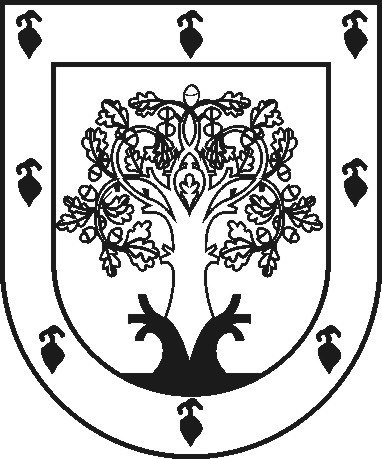 ЧУВАШСКАЯ РЕСПУБЛИКАÇĚРПӲ МУНИЦИПАЛЛĂОКРУГĔН ДЕПУТАТСЕНПУХĂВĚ ЙЫШĂНУ2024ç.  майăн 16 -мӗшӗ 27-10 № Çěрпӳ хулиСОБРАНИЕ ДЕПУТАТОВЦИВИЛЬСКОГО МУНИЦИПАЛЬНОГО ОКРУГАРЕШЕНИЕ16 мая 2024 г. № 27-10город ЦивильскО внесении изменения в решение Собрания депутатов Цивильского муниципального округа Чувашской Республики от 27.01.2023 года № 10-7 
«Об утверждении Положения о проведении конкурса на замещение вакантной должности муниципальной службы в администрации Цивильского муниципального округа Чувашской Республики» 